INDICAÇÃO Nº 4932/2018Sugere ao Poder Executivo Municipal, que realize roçagem, limpeza e retirada de galhos no final da Rua São Jorge no Bairro São Camilo;Excelentíssimo Senhor Prefeito Municipal, Nos termos do Art. 108 do Regimento Interno desta Casa de Leis, dirijo-me a Vossa Excelência para sugerir que, por intermédio do Setor competente, proceda com a roçagem, limpeza e retirada de galhos no final da Rua São Jorge, no Bairro São Camilo.Justificativa:Conforme reivindicação dos moradores do bairro São Camilo, que solicitam para este vereador no intuito de intermediar melhorias de conservação no local, assim, solicito que seja realizado serviços de roçagem, limpeza de lixo, galhos e entulho no referido endereço.Plenário “Dr. Tancredo Neves”, em 30 de Outubro de 2.018.Marcos Antonio Rosado MarçalMarcos Rosado-vereador-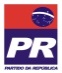 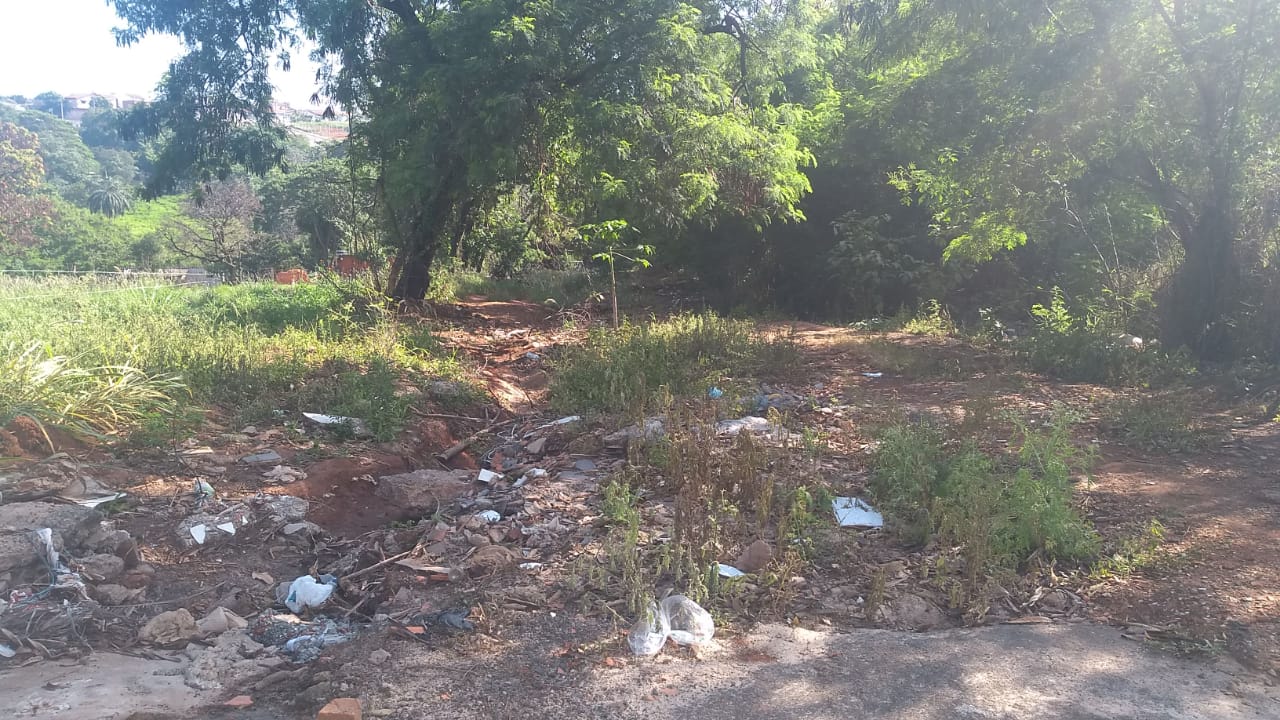 